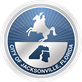 AgendaCity Council Special Committee on ResiliencySubcommittee on Environmental PlanningThursday, September 10, 20203:30 P.M. Welcome/roll call/quorum determinationChairman CarlucciReview of agenda and path forwardBrooks AndrewsWorking group breakout sessionsWorking group reportsWorking group spokespersonsAdjourn